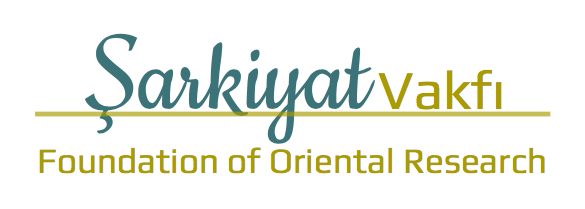 ULUSLARARASI SOSYAL BİLİMLER KONGRESİINTERNATIONAL CONFERENCE ON SOCIAL SCIENCESBAŞVURU FORMU/APPLICATION FORM1. Yazar/Author1. Yazar/AuthorAd/Name:Soyad/Surname:2. Yazar/Author2. Yazar/AuthorAd/NameSoyad/Surname(yazar sayısına göre çoğaltılabilir)Sunum Dili/Presentation Language:Ünvan/Title:Üniversite/University:Bölüm/Department:E-mail Address:Telefon/Phone:Bildiri Başlığı/TitleBildiri Başlığı/TitleTürkçe:English:Türkçe:English:Özet/AbstractÖzet/AbstractAnahtar Kelimeler/Keywords:Anahtar Kelimeler/Keywords: